Plano Stake Emergency Preparedness Presents: Financial Preparedness 101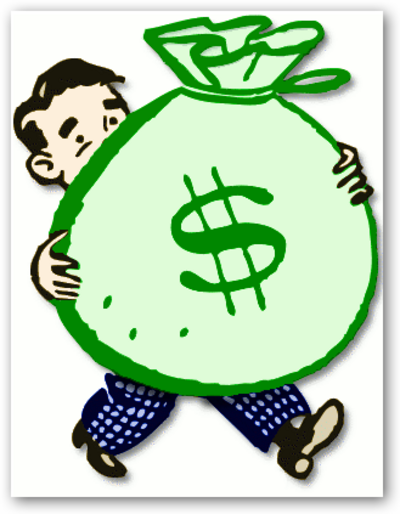 Saturday November 12, 201610:00-11:00 AMAt The Church of Jesus Christ of Latter-day Saints2700 Roundrock Trail Plano, TexasTaught by Scott Boris and Morgan AndersenLearn budgeting, debt reduction,                        saving and investing